Про затвердження Порядку надання послуг з харчування дітей у дошкільних, учнів у загальноосвітніх та професійно-технічних навчальних закладах, операції з надання яких звільняються від обкладення податком на додану вартість{Із змінами, внесеними згідно з  Постановами КМ
№ 1  від 11.01.2012
№ 16 від 18.01.2016}Відповідно до підпункту 197.1.7 "г" пункту 197.1 статті 197 Податкового кодексу України Кабінет Міністрів України постановляє:1. Затвердити Порядок надання послуг з харчування дітей у дошкільних, учнів у загальноосвітніх та професійно-технічних навчальних закладах, операції з надання яких звільняються від обкладення податком на додану вартість, що додається.2. Визнати такими, що втратили чинність:постанову Кабінету Міністрів України від 3 листопада 1997 р. № 1200 "Про Порядок та норми надання послуг з харчування учнів у професійно-технічних училищах та середніх навчальних закладах, операції з надання яких звільняються від оподаткування податком на додану вартість" (Офіційний вісник України, 1997 р., число 45, с. 34);пункт 26 змін, що вносяться до постанов Кабінету Міністрів України, затверджених постановою Кабінету Міністрів України від 18 жовтня 1999 р. № 1919 (Офіційний вісник України, 1999 р., № 42, ст. 2096).ПОРЯДОК
надання послуг з харчування дітей у дошкільних, учнів у загальноосвітніх та професійно-технічних навчальних закладах, операції з надання яких звільняються від обкладення податком на додану вартість1. Організація харчування дітей у державних та комунальних навчальних закладах покладається на органи виконавчої влади, а в навчальних закладах, що належать територіальним громадам, - на органи місцевого самоврядування.2. Харчування дітей у дошкільних, учнів у загальноосвітніх та професійно-технічних навчальних закладах здійснюється за місцем виховання, навчання або на підприємствах громадського харчування, з якими засновником (власником) відповідного навчального закладу укладено договір.3. Від обкладення податком на додану вартість звільняються операції з надання послуг з харчування дітей у дошкільних, учнів у загальноосвітніх та професійно-технічних навчальних закладах у межах затверджених норм харчування в грамах, а для тих учнів, для яких не встановлено норми харчування в грамах, - у межах визначеної грошової норми.4. У дошкільних, загальноосвітніх та професійно-технічних навчальних закладах харчування окремих категорій дітей, учнів здійснюється згідно з нормами харчування в грамах за бюджетні кошти (у групах продовженого дня загальноосвітніх навчальних закладів та у дошкільних навчальних закладах - частково) відповідно до норм харчування, визначених постановами Кабінету Міністрів України від 21 травня 1992 р. № 258 "Про норми харчування та часткову компенсацію вартості продуктів для осіб, які постраждали внаслідок Чорнобильської катастрофи" (ЗП України, 1992 р., № 10, ст. 236), від 13 жовтня 1993 р. № 859 "Про організацію діяльності спеціальних навчально-виховних закладів для дітей і підлітків, які потребують особливих умов виховання" (ЗП України, 1994 р., № 3, ст. 57), від 27 грудня 2001 р. № 1752 "Про норми харчування для осіб, хворих на туберкульоз та інфікованих мікобактеріями туберкульозу" (Офіційний вісник України, 2001 р., № 52, ст. 2366), від 29 березня 2002 р. № 426 "Про норми харчування військовослужбовців Збройних Сил, інших військових формувань та осіб рядового, начальницького складу органів і підрозділів цивільного захисту та Державної служби спеціального зв'язку та захисту інформації" (Офіційний вісник України, 2002 р., № 14, ст. 739; 2006 р., № 11, ст. 716, № 50, ст. 3324), від 22 листопада 2004 р. № 1591 "Про затвердження норм харчування у навчальних та оздоровчих закладах" (Офіційний вісник України, 2004 р., № 47, ст. 3107).5. У загальноосвітніх навчальних закладах денної форми навчання за рахунок бюджетних коштів здійснюється харчування учнів:яким згідно із Законом України "Про статус і соціальний захист громадян, які постраждали внаслідок Чорнобильської катастрофи" гарантується пільгове харчування;1-4 класів із сімей, які отримують допомогу відповідно до Закону України “Про державну соціальну допомогу малозабезпеченим сім’ям;{Абзац третій пункту 5 із змінами, внесеними згідно з Постановою КМ № 16 від 18.01.2016}з числа дітей-сиріт та дітей, позбавлених батьківського піклування;з числа дітей з особливими освітніми потребами, які навчаються в спеціальних і інклюзивних класах.{Абзац п’ятий пункту 5 в редакції Постанови КМ № 16 від 18.01.2016}Органи місцевого самоврядування можуть забезпечувати харчування учнів інших категорій та передбачати на зазначену мету відповідні видатки з місцевих бюджетів.{Пункт 5 доповнено новим абзацом згідно з Постановою КМ № 16 від 18.01.2016}За рішенням педагогічної ради навчальний заклад може звільнити від плати за харчування вихованців груп продовженого дня (у відсотках чисельності групи за списком):10 - у повному обсязі;15 - на половину вартості.Загальноосвітній навчальний заклад може прийняти рішення про звільнення у повному обсязі від плати за харчування не більш як 25 відсотків чисельності групи за списком учнів, які проживають у пришкільних інтернатах.Харчування інших учнів здійснюється за власні кошти.6. У професійно-технічних навчальних закладах організація харчування здійснюється виходячи з кількості необхідних поживних речовин і калорійності продуктів, що забезпечується шляхом регулювання об'єму готових страв або раціону відповідно до віку учнів та профілю навчання.Примірне двотижневе меню складається з урахуванням особливостей харчування населення відповідного регіону та норм харчування в грамах. Щоденне меню складається виходячи з наявності продуктів згідно з примірним меню.Установлюються такі режими харчування:чотириразовий (сніданок, обід, полуденок, вечеря) - для вихованців шкіл-інтернатів, спеціальних шкіл;одноразовий (сніданок) - для учнів загальноосвітніх навчальних закладів денної форми навчання з числа дітей-сиріт та дітей, позбавлених батьківського піклування, учнів 1-4 класів із сімей, які отримують допомогу відповідно до Закону України “Про державну соціальну допомогу малозабезпеченим сім’ям;{Абзац п'ятий пункту 6 із змінами, внесеними згідно з Постановою КМ № 16 від 18.01.2016}триразовий (сніданок, обід, вечеря) - для учнів, які проживають у пришкільних інтернатах;{Абзац сьомий пункту 6 виключено на підставі  Постанови КМ № 1  від 11.01.2012}триразовий (сніданок, обід, вечеря) - для учнів професійно-технічних навчальних закладів з числа дітей-сиріт, дітей, позбавлених батьківського піклування, осіб з їх числа, дітей-інвалідів/інвалідів I-III груп та дітей із сімей, які отримують допомогу відповідно до Закону України “Про державну соціальну допомогу малозабезпеченим сім’ям”.{Абзац восьмий пункту 6 в редакції Постанови КМ № 16 від 18.01.2016}При цьому у групах продовженого дня встановлюються такі режими харчування:дворазовий (обід, полуденок) - для учнів 1-4 класів;одноразовий (обід) - для учнів 5-7 класів, дворазовий (обід, полуденок) - у разі тривалого перебування в навчальному закладі.Режим харчування учнів, що проживають у сім'ях і харчуються за власні кошти, визначається керівником відповідного навчального закладу та медичним працівником, який перебуває в штаті такого закладу або закладу охорони здоров'я, що здійснює медичне обслуговування навчального закладу відповідно до заяви учнів чи їх батьків, з урахуванням функціональних можливостей їдальні.7. Для організації харчування учнів у загальноосвітніх навчальних закладах денної форми навчання, для яких не встановлюються норми харчування в грамах, застосовуються грошові норми.Розмір денної грошової норми на одну особу визначається з урахуванням потреби у раціональному харчуванні та санітарно-гігієнічних вимог, але не більш як 2 відсотки установленого прожиткового мінімуму для дітей віком від шести до 18 років у розрахунку на місяць. При цьому вартість сніданку не може перевищувати 25 відсотків, обіду - 40, полуденка - 10, вечері - 25 відсотків зазначеної грошової норми.8. Харчування дітей у дошкільних навчальних закладах здійснюється відповідно до постанови Кабінету Міністрів України від 26 серпня 2002 р. № 1243 "Про невідкладні питання діяльності дошкільних та інтернатних навчальних закладів" (Офіційний вісник України, 2002 р., № 35, ст. 1650).9. Порядок оплати послуг з харчування у загальноосвітніх та професійно-технічних навчальних закладах установлюється Міністерством освіти і науки, молоді та спорту.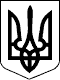 КАБІНЕТ МІНІСТРІВ УКРАЇНИ
ПОСТАНОВАвід 2 лютого 2011 р. № 116
КиївПрем'єр-міністр УкраїниМ.АЗАРОВІнд. 28ЗАТВЕРДЖЕНО
постановою Кабінету Міністрів України
від 2 лютого 2011 р. № 116